EVENTOS MARZO 2024COMPUTO PARA LECCION DE REYES DE LA PRIMAVERA CADI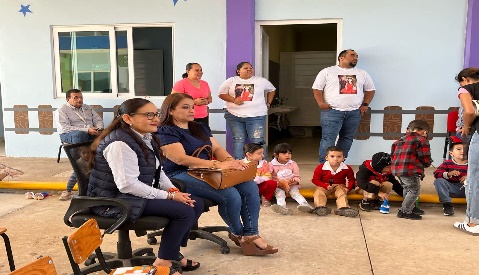 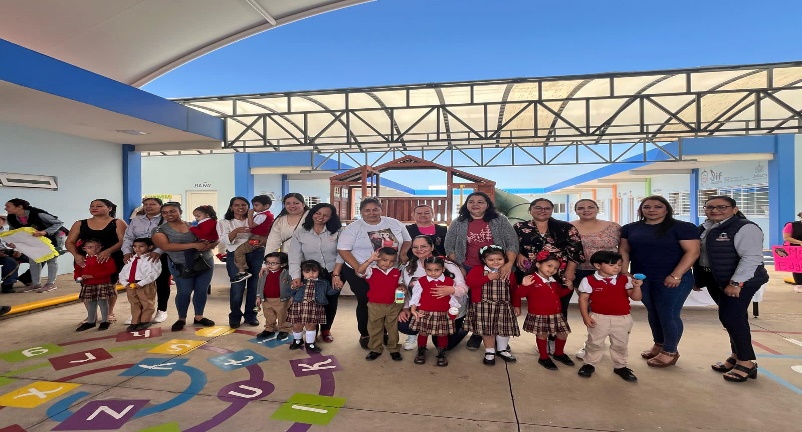 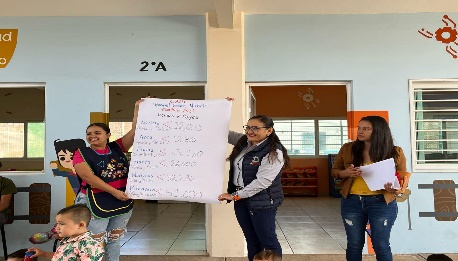 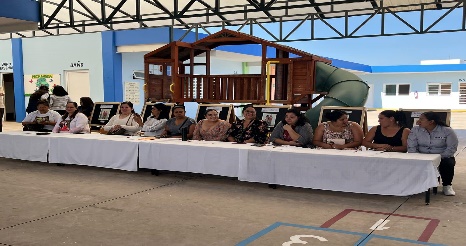 CORONACION REYES DE LA PRIMAVERA CADI 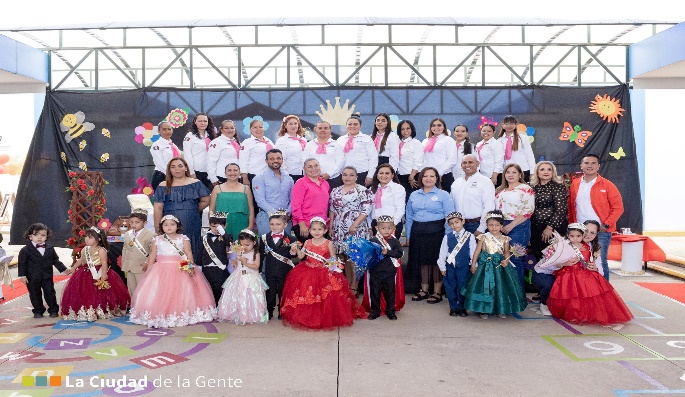 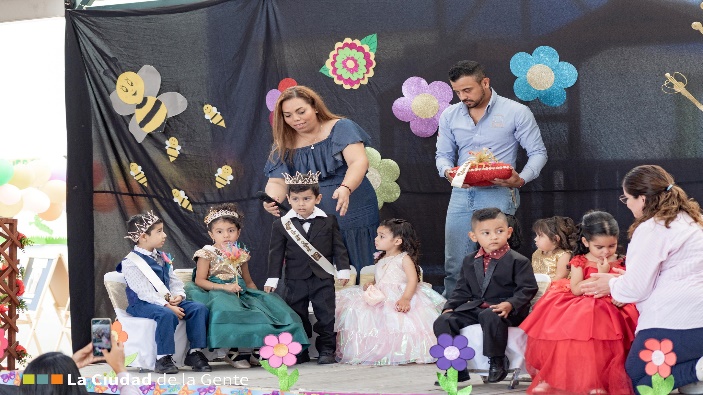 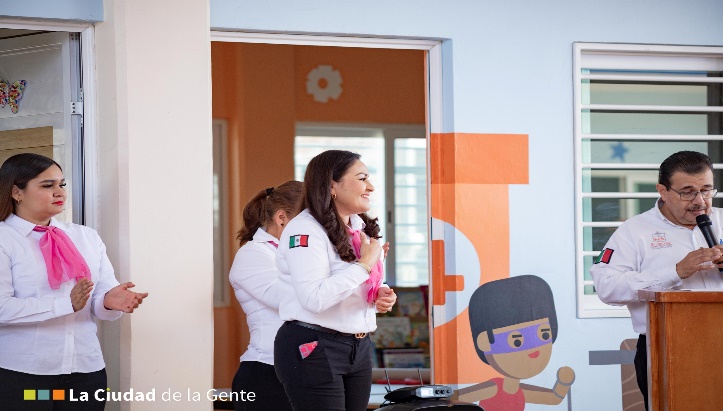 